Order.No.6TRANSMISSION CORPORATION OF TELANGANA LIMITED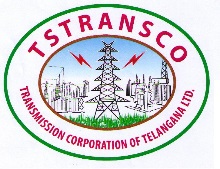 VIDYUT SOUDHA ;; HYDERABAD (Website: transco.telangana.gov.in    CIN No.U40102AP2014SGC094248)Circular Memo No.Jt.Secy/DS(Per.II)/AS(IR&R)/PO(Reg.)/4190/2014 dt.21-01-2020.Sub:-	TSTRANSCO – Regulation – Municipal Area where poll is on 22-1-2020 or 24-1-2020, as the case may be – Three Hours Off, during the poll hours on polling days so as to enable the employees to exercise their franchise – Reg.Ref:-	Lr.No.53/TSEC-L/2020 dt.19-1-2020 Press Note issued by Telangana State Election Commission***	In the reference cited, the State Election Commission appeals all the Managements of Public Undertakings / Firms / Commercial / Industrial concerns located outside the Municipal area to grant their employees, who have vote in the municipal area, to have three hours off, during the poll hours on polling days i.e., on 22-1-2020 or 24-1-2020, so as to enable them to exercise their franchise.2.	Therefore, all the HODs of TSTRANSCO are hereby directed that in case of employees / artisans who are ordinarily reside in the Municipal Area where poll is on 22-1-2020 or 24-1-2020, as the case may be, but having the place of work outside the Municipal Area, those employees / Artisans (electors) working outside the Municipal Areas concerned, who have vote in the municipal area, shall grant three hours off, during the poll hours on polling days, so as to enable them to exercise their franchise. 3.	These orders are also available on TSTRANSCO website and can be accessed at the address http://www.tstransco.in. C. SRINIVASA RAO,JOINT MANAGING DIRECTOR(Fin., Comml., & HRD) ToThe Executive Directors					}The Chief General Manager (HRD)			}The Chief Engineers					} The Joint Secretary						}	TSTRANSCOFA & CCA/Dy.CCAs					}All Superintending Engineers 				}All Divisional Engineers / Executive Engineers		}Copy to:PS to Chairman & Managing Director/TSTRANSCO/VS /Hyderabad.PS to JMD(Finance, Comml., & HRD/TSTRANSCO/VS/Hyderabad.PS to Director (Projects) /TSTRANSCO/VS/Hyderabad.PS to Director (Transmission)/TSTRANSCO/VS/Hyderabad.PS to Director(Lift Irrigation Schemes)/TSTRANSCO/VS/Hyderabad. PS to Director(Grid Operation)/TSTRANSCO/VS/Hyderabad. The PS to Chairman and Managing Director/TSSPDCL, Hyderabad. The PS to Chairman and Managing Director/TSNPDCL, Warangal All Chief Engineers/TSTRANSCOAll Chief General Managers (HRD)/TSSPDCL & TSNPDCL.The Pay Officer/The Accounts Officer/CPR/TSTRANSCO/VS/Hyderabad. The Company Secretary/TSTRANSCO/VS/Hyderabad.All Section in P&G Services/TSTRANSCO/VS/Hyderabad. // FORWARDED BY ORDER //	PERSONNEL OFFICER